ПРАВИТЕЛЬСТВО РЕСПУБЛИКИ ТЫВА
ПОСТАНОВЛЕНИЕТЫВА РЕСПУБЛИКАНЫӉ ЧАЗАА
ДОКТААЛот 28 декабря 2021 г. № 740г. КызылО внесении изменений в Порядок предоставления субсидий некоммерческой организации – Фонду развития фермерского бизнеса и сельскохозяйственныхкооперативов Республики ТываВ соответствии с постановлением Правительства Российской Федерации от            18 сентября 2020 г. № 1492 «Об общих требованиях к нормативным правовым актам, муниципальным правовым актам, регулирующим предоставление субсидий, в том числе грантов в форме субсидий, юридическим лицам, индивидуальным предпринимателям, а также физическим лицам – производителям товаров, работ, услуг, и о признании утратившими силу некоторых актов Правительства Российской Федерации и отдельных положений некоторых актов Правительства Российской Федерации» Правительство Республики Тыва ПОСТАНОВЛЯЕТ:1. Внести в Порядок предоставления субсидий некоммерческой организации – Фонду развития фермерского бизнеса и сельскохозяйственных кооперативов Республики Тыва, утвержденный постановлением Правительства Республики Тыва от 28 декабря 2018 г. № 659, следующие изменения:1) дополнить пунктом 6.1 следующего содержания:«6.1. Информация, содержащая сведения о субсидиях, размещается на едином портале бюджетной системы Российской Федерации в информационно-телекоммуникационной сети «Интернет».»;2) пункт 7 дополнить подпунктом «д» следующего содержания:«д) получатель субсидии не должен получать средства из республиканского бюджета Республики Тыва на основании иных нормативных правовых актов на цели, указанные в пункте 2 настоящего Порядка»;3) подпункт 16 пункта 16 изложить в следующей редакции:«16) в случае уменьшения главному распорядителю как получателю бюджетных средств ранее доведенных лимитов бюджетных обязательств, приводящего к невозможности предоставления субсидии в размере, определенном в соглашении, условия о согласовании новых условий соглашения или о расторжении соглашения при недостижении согласия по новым условиям;».2. Настоящее постановление вступает в силу со дня его официального опубликования.3. Разместить настоящее постановление на «Официальном интернет-портале правовой информации» (www.pravo.gov.ru) и официальном сайте Республики Тыва в информационно-телекоммуникационной сети «Интернет».Глава Республики Тыва                                                                                     В. Ховалыг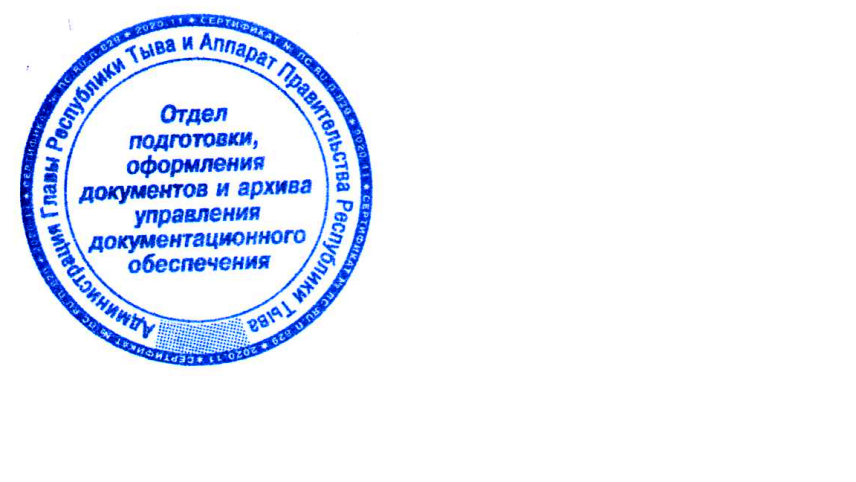 